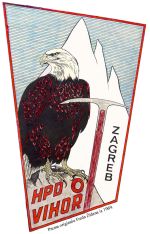 HRVATSKO PLANINARSKO DRUŠTVO VIHOR
HR-10000 Zagreb, Prilaz Gjure Deželića 31
hpd-vihor.hr, info@hpd-vihor.hr
OIB 55991653468, IBAN HR0623600001101800176 PRISTUPNICAHPD Vihor Zagreb poštuje privatnost svake osobe čije osobne podatke prikuplja. HPD Vihor Zagreb obvezuje se na zaštitu osobnih podataka te jamči da će prikupljanje i čuvanje podataka izvoditi u skladu s odredbama Uredbe EU 2016/679 o zaštiti pojedinaca u vezi s obradom osobnih podataka i o slobodnom kretanju takvih podataka te Zakona o provedbi Opće uredbe o zaštiti podataka (NN 42/2018) i ostalih propisa koji uređuju predmetno područje, a imaju primjenu u Republici Hrvatskoj.PREZIME I IME_________________________________________________DATUM ROĐENJA_________________________________________________MJESTO ROĐENJA_________________________________________________      ADRESA STANOVANJA_________________________________________________POŠT. BROJ I MJESTO_________________________________________________OIB_________________________________________________ADRESA E-POŠTE_________________________________________________BROJ MOBITEL/TELEFON                  _________________________________________________STATUS_________________________________________________DATUM PRISTUPANJA       _________________________________________________REG. BR. UDRUGE(Ispunjava odgovorna osoba društva)_________________________________________________